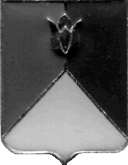 РОССИЙСКАЯ  ФЕДЕРАЦИЯАДМИНИСТРАЦИЯ КУНАШАКСКОГО  МУНИЦИПАЛЬНОГО РАЙОНА ЧЕЛЯБИНСКОЙ ОБЛАСТИПОСТАНОВЛЕНИЕОт 24.03.2021 г. №371О принятии решения    о      подготовке  и реализации    бюджетных        инвестициив  объекты    капитального строительствамуниципальной                   собственностиКунашакского  муниципального    районаВ соответствии со статьей 79 Бюджетного кодекса Российской Федерации, постановлением Администрации Кунашакского муниципального района 19.10.2020г. № 1424 «Об утверждении Порядка осуществления бюджетных инвестиции в объекты муниципальной собственности Кунашакского муниципального  района  и принятие решения подготовке и реализации бюджетных инвестиции в объекты  муниципальной  собственности  Кунашакского муниципального района»ПОСТАНОВЛЯЮ:	1.	Принять решение о подготовке и реализации бюджетных инвестиции в объект капитального строительства муниципальной собственности Кунашакского муниципального района  «Замена конструкции крыши МКОУ «Урукульская СОШ», ул. Центральная 10 в  п. Дружный Кунашакского района Челябинской области» согласно приложению к настоящему постановлению.         2.       Начальнику отдела информационных технологии администрации Кунашакского муниципального района Ватутину В.Р. опубликовать настоящее постановление на официальном сайте Администрации Кунашакского муниципального района.3.      Организацию исполнения настоящего постановления возложить на руководителя Управления образования администрации Кунашакского муниципального района Латыпову О.Р.Глава района                                                                                            С.Н. Аминов                                                                                        ПРИЛОЖЕНИЕ                                                                                                                           к постановлению     Администрации                                                                                                                           Кунашакского муниципального                                                                                                                           района                                                                                                                           от __._______________2021г.№___Решениео подготовке и реализации бюджетных инвестиции в объект капитального строительства муниципальной собственности Кунашакского муниципального района  « Замена конструкции крыши МКОУ «Урукульская СОШ» ул. Центральная 10 в  п. Дружный Кунашакского района Челябинской области»СОГЛАСОВАНО:Руководитель Управления образования администрации Кунашакского муниципального района	                                                      О.Р. ЛатыповаЗаместитель Главы района по Строительству, ЖКХ  и инженернойИнфраструктуре                                                                           Р.Я. МухарамовЗаместитель Главы района по социальным вопросам	                                                      А.Т. НажметдиноваНачальник Правового управленияадминистрации района			                                             В.Р. Хусаинов  Рассылка:Отдел делопроизводства и писем                         - 1 экз.;Управление образования администрацииКунашакского муниципального района              - 1 экз.;Заместитель Главы муниципального районапо социальным вопросам                                       - 1экз;Заместителю Главы района по строительству,ЖКХ и инженерной инфраструктуре                   - 1экзитого: 						            - 5 экз.Подготовил:Ведущий специалист по АХЧШатров А.Е.тел: 8 (35148) 2-50-17               Наименование объекта капитальногостроительстваНаименованиеинвестированияНаименование главногораспорядителяМощность(прирост мощности)Объекта капитальногостроительстваСрок ввода в ЭксплантациюОбъекта капитального строительстваСметная стоимость объекта капитального строительстваРаспределение (по годам реализации) сметной стоимости объекта капитального строительстваЗамена конструкции крыши МКОУ Урукульская СОШ ул. Центральная 10 в  п. Дружный Кунашакского района Челябинской областиРеконструкцияУправление образования Администрации Кунашакского района1510,40кв.м.2025 год18,772,8602023 год